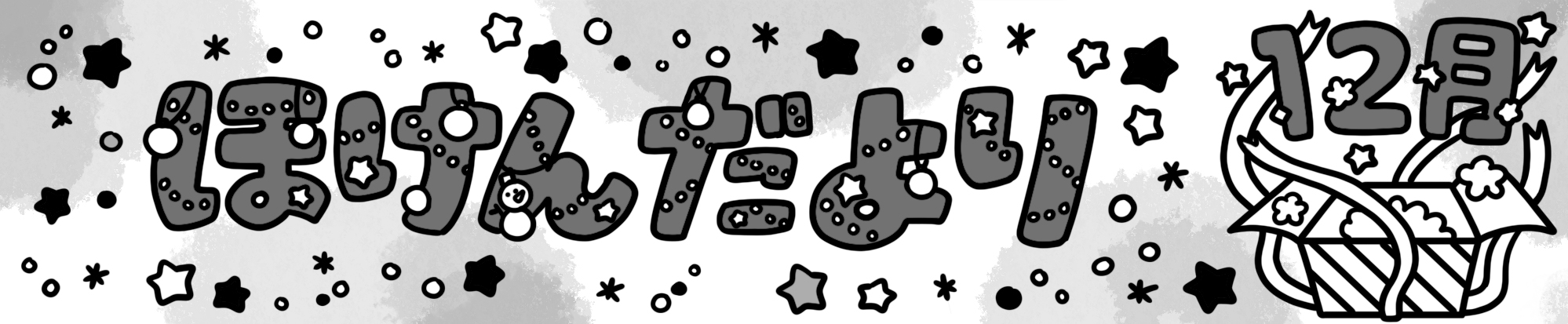 令和４年１２月５日（月）那覇市立真地小学校保健室９１７－３３３４１２月に入り、にくなりました。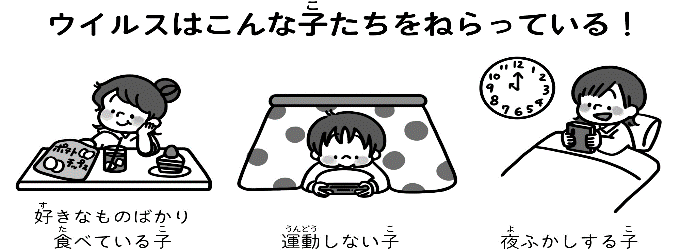 この、もしていろいろなにかかるがえてきます。ウイルスは、かわいた空気やしめきった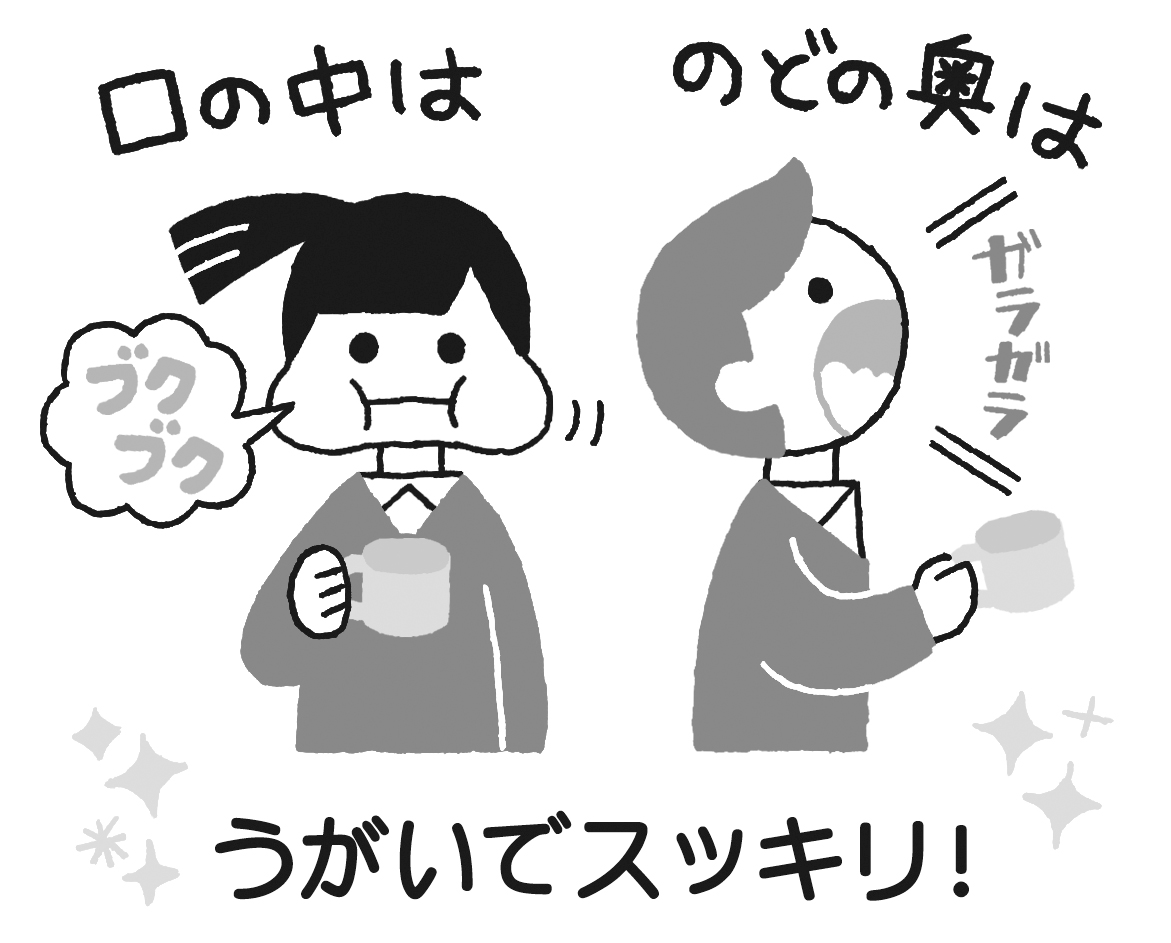 のでどんどん増えていきます。やのは、１に１はけて空気のれえをしましょう。また、寒いと、のどやののがち、ウイルスに感染しやすくなります。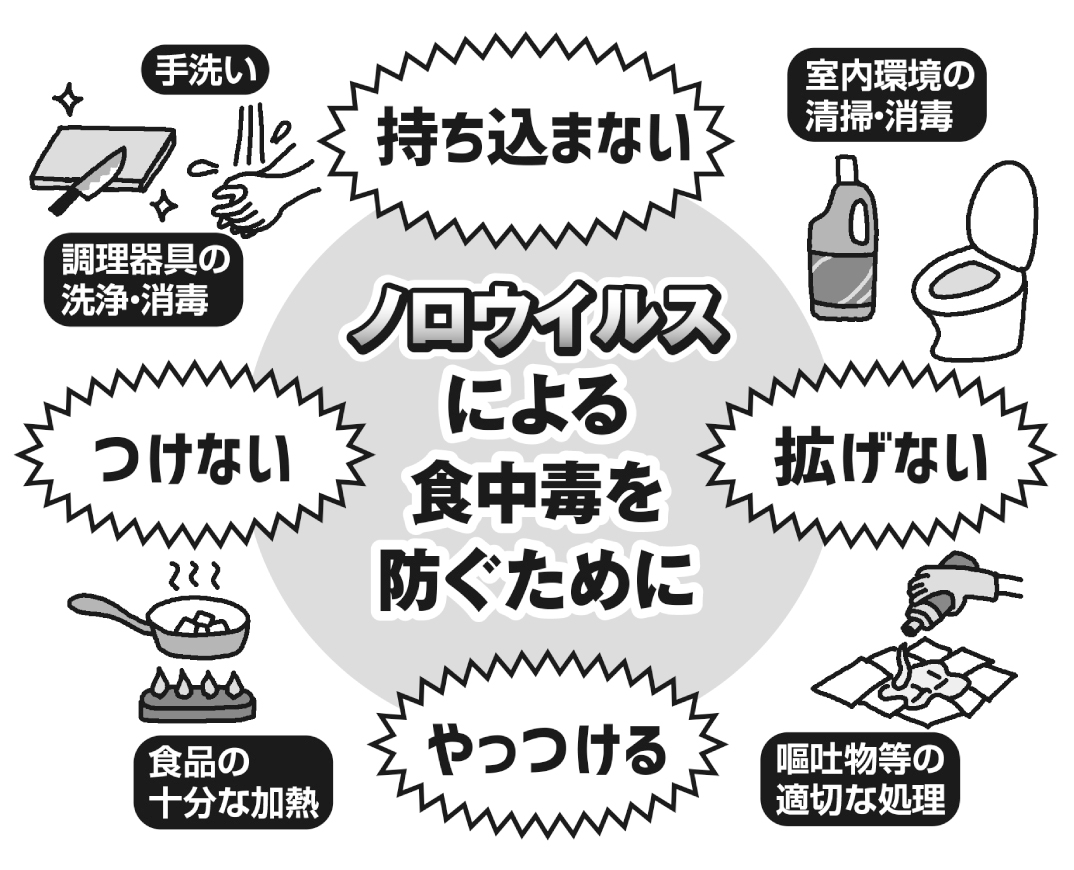 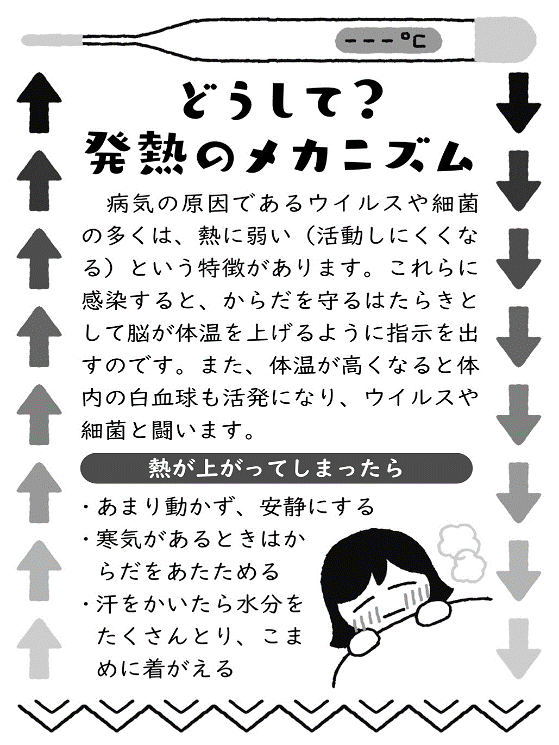 からったら、ずうがいとあらいをしましょう。冬はからだから出ていく水分に気づき　　　　　　　　　　　　　　　　　にくくなります。　　　　　　　　　　　　　　　　　乾燥した空気や　　　　　　　　　　　　　　　　　強い風でカラカラ。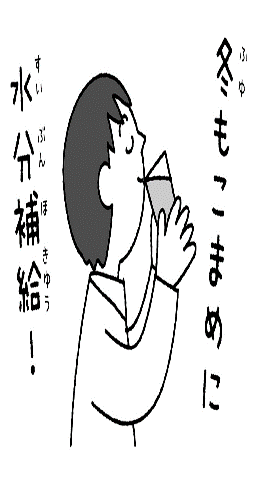 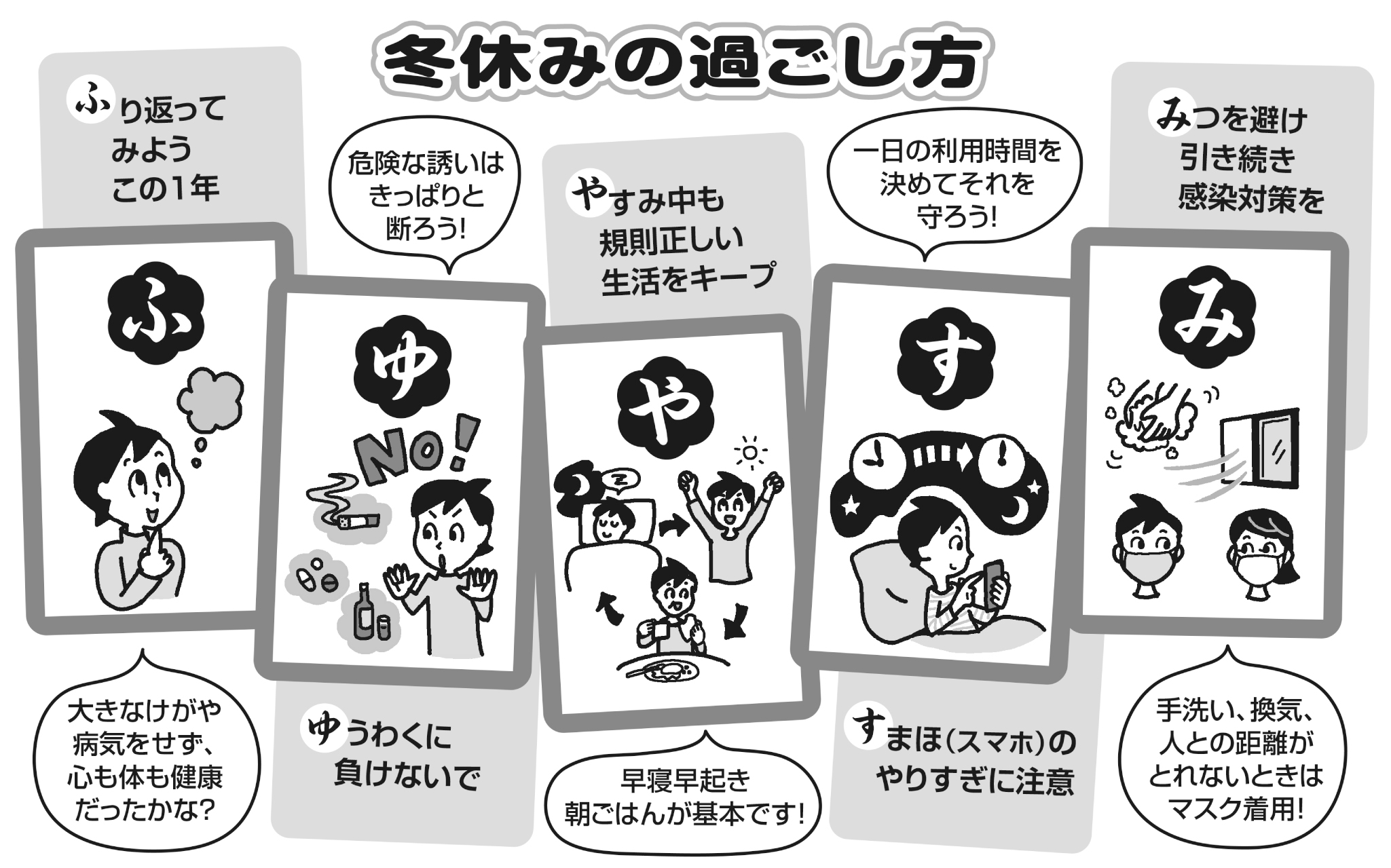 　　　　　　　　　　　　　　　　　　　　　　　　　　　　　　１２月１日は世界エイズデー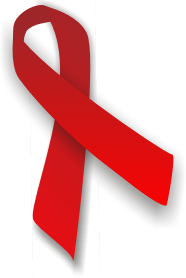 　　　　　　　　　　　　　　　　　　　　　　　　　　　　　　　　　　　　１２月は　　　　　　　　　　　　　　　　　　　　　　　　　　　　　　　　　　　➀自分の体のことを知る。　　　　　　　　　　　　　　　　　　　　　　　　　　　　　　　　　　　②生命を尊重する。　　　　　　　　　　　　　　　　　　　　　　　　　　　　　　　　　　　③体のしくみにあった　　　　　　　　　　　　　　　　　　　　　　　　　　　　　　　　　　　　予防法を知る。　　　　　　　　　　　　　　　　　　　　　　　　　　　　　　　　　　　④エイズにたいする正しい　知識、予防法を知るとともに偏見や共生について考える。　　　　　　　　　　　　　　　　　　　　　　　　　　　　　をねらいとして学習しています。　　　　　　　　　　　　　　　　　　　　　　　　　　　　　　～　今年度のテーマー　～　　　　　　　　　　　　　　　　　　　　　　　　　　　　　このまちでくらしている　私もあなたも。　　　　　　　　　　　　　　　　　　　　　　　　　　　　　　１２月１日は世界エイズデー１２月に入り、にくなりました。この、もしていろいろなにかかるがえてきます。ウイルスは、かわいた空気やしめきったのでどんどん増えていきます。やのは、１に１はけて空気のれえをしましょう。また、寒いと、のどやののがち、ウイルスに感染しやすくなります。からったら、ずうがいとあらいをしましょう。冬はからだから出ていく水分に気づき　　　　　　　　　　　　　　　　　にくくなります。　　　　　　　　　　　　　　　　　乾燥した空気や　　　　　　　　　　　　　　　　　強い風でカラカラ。　　　　　　　　　　　　　　　　　　　　　　　　　　　　　　１２月１日は世界エイズデー　　　　　　　　　　　　　　　　　　　　　　　　　　　　　　　　　　　　１２月は　　　　　　　　　　　　　　　　　　　　　　　　　　　　　　　　　　　➀自分の体のことを知る。　　　　　　　　　　　　　　　　　　　　　　　　　　　　　　　　　　　②生命を尊重する。　　　　　　　　　　　　　　　　　　　　　　　　　　　　　　　　　　　③体のしくみにあった　　　　　　　　　　　　　　　　　　　　　　　　　　　　　　　　　　　　予防法を知る。　　　　　　　　　　　　　　　　　　　　　　　　　　　　　　　　　　　④エイズにたいする正しい　知識、予防法を知るとともに偏見や共生について考える。　　　　　　　　　　　　　　　　　　　　　　　　　　　　　をねらいとして学習しています。　　　　　　　　　　　　　　　　　　　　　　　　　　　　　　～　今年度のテーマー　～　　　　　　　　　　　　　　　　　　　　　　　　　　　　　このまちでくらしている　私もあなたも。　　　　　　　　　　　　　　　　　　　　　　　　　　　　　　１２月１日は世界エイズデー